Sergey SharyginExperience:Documents and further information:+380506178189Position applied for: 3rd EngineerDate of birth: 11.05.1977 (age: 40)Citizenship: UkraineResidence permit in Ukraine: YesCountry of residence: UkraineCity of residence: KhersonPermanent address: koroluka,124Contact Tel. No: +38 (055) 233-60-32 / +38 (059) 617-81-89E-Mail: Sharygin1977@mail.ruU.S. visa: NoE.U. visa: NoUkrainian biometric international passport: Not specifiedDate available from: 10.10.2014English knowledge: GoodMinimum salary: 2000 $ per month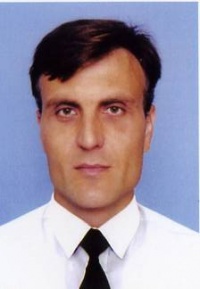 PositionFrom / ToVessel nameVessel typeDWTMEBHPFlagShipownerCrewing2nd Engineer27.11.2013-05.06.2014Amur 2532General Cargo3500Skoda1030CambodiaMd shipingAzimut3rd Engineer04.02.0013-16.08.2013Amur 2514General Cargo3500Skoda1030BelizeMd shipingAzimut3rd Engineer28.08.2012-12.12.2012ErnaDry Cargo3100Skl1240CambodjiaMd ShipingAzimutMotorman 1st class25.01.2009-10.06.2009Dimitris PDry Cargo6800B@W3000S.VinsentNideir maritime inc.AquariysMotorman 1st class06.01.2008-22.06.2008Michail MDry Cargo6870B@W2950S.VinsentNideir maritime inc.Aquariys